თბილისის მოლის ვერტიკალური ტრანსპორტის ტექნიკური მომსახურებატექნიკური მოთხოვნებისარჩევი:	ზოგადი ინფორმაცია------------------------------------------------------------------------------––––––3ტექნიკური მომსახურების გრაფიკი და პერიოდული შემოწმების ფურცლები.––--5ტექნიკური დავალება---------------------------------------------------------------------------------------5უსაფრთხოების ნორმები----------------------------------------------------------------------------------5განფასება---------------------------------------------------------------------------------------------------------6ტექნიკური მონაცემები------------------------------------------------------------------------------------6ზოგადი ინფორმაციასავაჭრო ცენტრი „თბილისი მოლის“ შენობა მდებარეობს დავით აღმაშენებლის ხეივნის N 213.ოცემული შენობა, შედგება სამი ბლოკისაგან (A, BBდა C ბლოკებისგან), რომლებიც ერთმანეთისგან გამოყოფილი არიან სეისმური ნაკერებით. შენობა 4 სართულიანია და გააჩნია პარკირების 4 მინუს დონე არსებული ვერტიკალური ტრანსპორტი ემსახურება ყველა დონეს, სახურავის დონის ჩათვლით. სულ შენობაში დამონტაჟებულია OTIS –ის ფირმის 65 ერთეული სხვადასხვა სახეობის ვერტიკალური ტრანსპორტი. აქედან 19 ლიფტია; 8 ტრავალატორი და 38 ესკალატორი. ისინი ემსახურებიან განსხვავებულ დონეებს, 65 ერთეული ვერტიკალური ტრანსპორტიდან მუშა რეჟიმშია 42 ერთეული, იხილეთ ცხრილიN1,N2,N3.ტექნიკური მომსახურება, ითვალისწინებს მხოლოდ 42 ერთეულ ვერტიკალურ ტრანსპორტს.ლიფტების მახასიათებლები სხვავასხვაა. ისინი არიან სხვა და სხვა ზომის, ფორმის, ტვირთამწეობის, კარის გაღების ტიპის, გაჩერების რაოდენობის და სხვა მახასიათებლების. ჩამონათვალიდან 2 ლიფტი პანორამულია და მდებარეობს ცენტრალურ ატრიუმში. ლიფტების სპეციფიკაცია მოცემულია ქვემოთ მოყვანილ ცხრილში N1.ცხრილი N1სულ მოლის შენობაში 8 ტრავალატორია. ტექნიკური მომსახურება ითვალისწინებს 6 ტრავალატორს. მათი ტექნიკური მონაცემები მოყვანილია ცხრილში N2 ცხრილი N2ესკალატორები, რომლებიც უზრუნველყოფს მოლის სტუმრების კომფორტულად გადაადგილებას მათთვის სასურველო მიმართულებით, განლაგებულია სხვადასხვა დონეებზე. სულ მოლის შენობაში არის 38 ესკალატორი. ყველა ესკალატორი არის ერთიდაიგივე მოდელის, მაგრამ სხვადასხვა სიგრძის.ტექნიკური მომსახურება ითვალისწინებს 28 ესკალატორს, მათი სპეციფიკაცია მოცემულია ცხრილში N3ცხრილი N3ტექნიკური მომსახურების გრაფიკი და პერიოდული შემოწმების ფურცლები.  ვერტიკალური ტრანსპორტის ტექნიკური მომსახურების გრაფიკი მოცემულია დანართ N1 და N2. გრაფიკი შედგენილია მწარმოებელი ქარხნის რეკომენდაციების მიხედვით და წარმოადგენს ტექნიკური შემოწმებების ჩატარების გრაფიკს. ამასვე ახლავს სხვადასხვა პერიოდულობის შემოწმების ფურცლები: ყოველდღიური, ორ კვირაში ერთხელ, თვეშიერთხელ და ექვსთვეში ერთხელ. ყოველ პეიოდულ შემოწმების ფურცელში მოცემულია იმ სამუშაოების ჩამონათვალი, რომლებიც საჭიროა შესრულდეს კონკრეტული შემოწმების დროს.  ტექნიკური შემოწმების ჩეკ ფურცლები იხილეთ დანართ N3 და N4-ში.ტექნიკური დავალებაგრაფიკით გაწერილი ტექნიკური დავალება შესრულდეს გრაფიკში მითითებული დროის მიხედვით.იხილეთ დანართი N 1 და N2უსაფრთხოების ნორმებიყველა სამუშაო რომელიც იწარმოებს მოლში და მის გარშემო ტერიტორიაზე უნდა აკმაყოფილებდეს შრომის და პირადი უსაფრთხოების ნორმებს. სამუშაოთა დაწყების წინ მოლის უსაფრთხოების ინჟინერი კონტრაქტორების შემადგენლობას გააცნობს უსაფრთხოების ნორმებს. სამუშაოთა წარმოება დაშვებული იქნება მხოლოდ იმ შემთხვევაში როდესაც დოკუმენტი იქნება ხელმოწერილი, მომუშავე პერსონალისა და მოლის უსაფრთხოების ინჟინრის მიერ.განფასებაგანფასებაში უნდა იყოს მითითებული ყველა სახის დანახარჯი რაც საჭირო იქნება პროექტის სრული შესრულებისთვის.ტექნიკური მონაცემებიტექნიკური მომსახურება უნდა გაეწიოს 42 ერთეულ ვერტიკალურ ტრანსპორტს.NoTypeFactory No.Year installedNo. of StopsFloorsCapacity (kg)Comment1Personnel “GEN2”B7N7174220119-13.20 to +21.3016002Personnel “GEN2”B7N7172320118-13.20 to +11.2016003Personnel “GEN2”B7N7174320119-13.20 to +21.3016004Personnel “GEN2”B7N7173620117-13.20 to +11.2020005Personnel “GEN2”B7N7173520117-13.20 to +11.2020006Personnel “GEN2”B7N7174820126-6.50 to +16.20800Panoramic7Personnel “GEN2”B7N7174720126-6.50 to +16.20800Panoramic8Personnel “GEN2”B7N7174120119-13.20 to +21.301600NoTypeFactory No.Year installedLength (mm.)Comment1Travel “XOP – NPC”B7N717822011187302Travel “XOP – NPC”B7N717882011186803Travel “XOP – NPC”B7N717832011187104Travel “XOP – NPC”B7N717812011187305Travel “XOP – NPC”B7N717862011187706Travel “XOP – NPC”B7N71785201118770NoTypeFactory No.Year installedLength (mm.)Comment1Escalator “XO – 508”B7N71762201294952Escalator “XO – 508”B7N71759201295003Escalator “XO – 508”B7N71881201294354Escalator “XO – 508”B7N718822012120765Escalator “XO – 508”B7N71754201195106Escalator “XO – 508”B7N71755201195007Escalator “XO – 508”B7N717682011133908Escalator “XO – 508”B7N71756201195009Escalator “XO – 508”B7N717532011951010Escalator “XO – 508”B7N7176520111343011Escalator “XO – 508”B7N7177620111208612Escalator “XO – 508”B7N7177520111208613Escalator “XO – 508”B7N717522011951014Escalator “XO – 508”B7N717512011951015Escalator “XO – 508”B7N7178020121208616Escalator “XO – 508”B7N717632012943517Escalator “XO – 508”B7N7187920121207618Escalator “XO – 508”B7N7188320121207619Escalator “XO – 508”B7N7188420121336120Escalator “XO – 508”B7N7176920121336121Escalator “XO – 508”B7N717602012950022Escalator “XO – 508”B7N7177220121198023Escalator “XO – 508”B7N7187820121207624Escalator “XO – 508”B7N717612012949525Escalator “XO – 508”B7N7177120121336126Escalator “XO – 508”B7N717642012947027Escalator “XO – 508”B7N7177920121207628Escalator “XO – 508”B7N71770201212087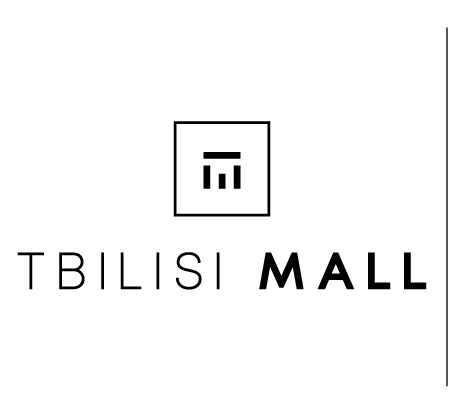 